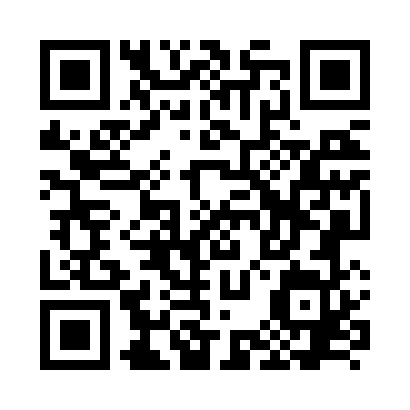 Prayer times for Bad Colberg, GermanyWed 1 May 2024 - Fri 31 May 2024High Latitude Method: Angle Based RulePrayer Calculation Method: Muslim World LeagueAsar Calculation Method: ShafiPrayer times provided by https://www.salahtimes.comDateDayFajrSunriseDhuhrAsrMaghribIsha1Wed3:305:521:145:168:3710:482Thu3:275:501:145:168:3810:513Fri3:245:481:145:178:4010:544Sat3:205:461:145:178:4210:575Sun3:175:451:135:188:4311:006Mon3:145:431:135:198:4511:037Tue3:115:411:135:198:4611:068Wed3:075:401:135:208:4811:099Thu3:045:381:135:208:4911:1210Fri3:005:371:135:218:5111:1511Sat2:585:351:135:228:5211:1812Sun2:585:341:135:228:5311:2113Mon2:575:321:135:238:5511:2114Tue2:565:311:135:238:5611:2215Wed2:565:291:135:248:5811:2316Thu2:555:281:135:248:5911:2317Fri2:555:271:135:259:0111:2418Sat2:545:251:135:259:0211:2519Sun2:545:241:135:269:0311:2520Mon2:535:231:135:269:0511:2621Tue2:535:221:135:279:0611:2622Wed2:525:201:145:289:0711:2723Thu2:525:191:145:289:0911:2824Fri2:525:181:145:299:1011:2825Sat2:515:171:145:299:1111:2926Sun2:515:161:145:299:1211:2927Mon2:515:151:145:309:1311:3028Tue2:505:141:145:309:1511:3029Wed2:505:131:145:319:1611:3130Thu2:505:131:145:319:1711:3231Fri2:505:121:155:329:1811:32